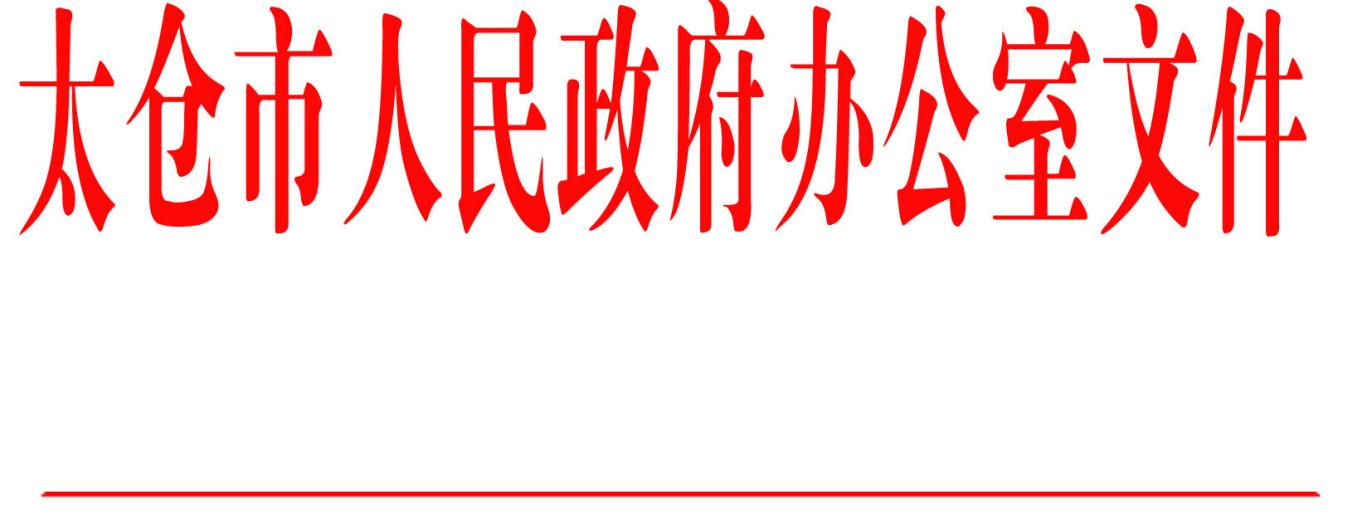 太政办〔2020〕173号市政府办公室关于调整太仓市高校项目工作办公室相关负责同志的通知各镇人民政府，太仓港经济技术开发区、太仓高新区、旅游度假区管委会，科教新城管委会，娄东街道、陆渡街道办事处，市各委办局，各直属单位，健雄学院：因人事变动和工作需要，经研究，决定调整太仓市高校项目工作办公室相关负责同志。具体调整如下：主  任：赵隽春副主任：金丽萍、查晓东、缪永华太仓市人民政府办公室 2020年11月3日（此件公开发布）  抄送：市委各部委办局，市人大常委会办公室，市政协办公室，市监委、市法院、检察院，市人武部，市各人民团体。  太仓市人民政府办公室                    2020年11月3日印发